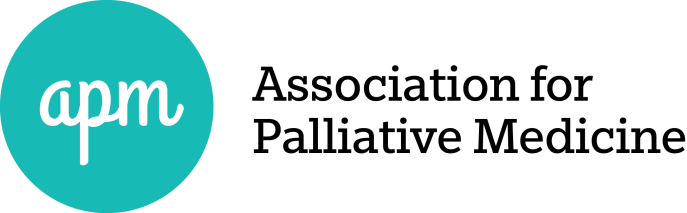 Mentor formAreas of interest/knowledge Other:Please provide a short statement about yourself covering:    Professional life - background and current posts, including challenges faced through professional life if appropriate to your role as a mentor    Mentoring experience Availability (it is expected that that there would be a mixture of face to face and email/telephone contact)Statement:NameEmailLocationPlace of workJob titleAppraisal/revalidationSabbaticals LeadershipMentoring new consultants Independent hospice Supporting trainees Hospital support Research NHS HospiceOutcome measuresLess than full time workingNon-malignant ComplaintsOther